◎若有疑問請與長庚大學秘書室聯絡，將由專人為您服務。洽詢專線:(03)211-8800轉5426/3988傳真:(03)211-8900◎地址:33302桃園市龜山區文化一路259號 (長庚大學秘書室-校友服務)E-mail：alumni@mail.cgu.edu.tw◎所有捐款均依稅法開具抵免稅額收據；為保護捐款者權益，本捐款單由本校保密，資料絕不會外洩。個人資料提供同意書本同意書說明長庚大學（以下簡稱本校）將如何處理本表單所蒐集到的個人資料。當您簽署本捐款單時，表示您已閱讀、瞭解並同意接受本同意書之所有內容及其後修改變更規定。若您未滿十八歲，應於您的法定代理人閱讀、瞭解並同意本同意書之所有內容及其後修改變更規定後，方得使用本服務，但若您已接受本服務，視為您已取得法定代理人之同意，並遵守以下所有規範。基本資料之蒐集、更新及保管本校蒐集您的個人資料在中華民國「個人資料保護法」與相關法令之規範下，依據本校【隱私權政策聲明】，蒐集、處理及利用您的個人資料。請於申請時提供您本人正確、最新及完整的個人資料。本校因執行業務所蒐集您的個人資料包括姓名、身分證字號、電話、地址、電子郵件、信用卡資料等。若您的個人資料有任何異動，請主動向本校申請更正，使其保持正確、最新及完整。若您提供錯誤、不實、過時或不完整或具誤導性的資料，您將損失相關權益。您可依中華民國「個人資料保護法」，就您的個人資料行使以下權利：(1)請求查詢或閱覽。(2)製給複製本。(3) 請求補充或更正。(4) 請求停止蒐集、處理及利用。(5) 請求刪除。但因本校執行職務或業務所必須者，本校得拒絕之。若您欲執行上述權利時，請參考本校【隱私權政策聲明】之個人資料保護聯絡窗口聯絡方式與本校連繫。但因您行使上述權利，而導致權益受損時，本校將不負相關賠償責任。蒐集個人資料之目的本校為執行捐款統計、報部、刊登捐款紀錄及校友聯誼相關事宜需蒐集您的個人資料。當您的個人資料使用方式與當初本校蒐集的目的不同時，我們會在使用前先徵求您的書面同意，您可以拒絕向本校提供個人資料，但您可能因此喪失您的權益。本校利用您的個人資料期間為即日起至捐款結束日期後1年內，利用地區為台灣地區。基本資料之保密您的個人資料受到本校【隱私權政策聲明】之保護及規範。本校如違反「個人資料保護法」規定或因天災、事變或其他不可抗力所致者，致您的個人資料被竊取、洩漏、竄改、遭其他侵害者，本校將於查明後以電話、信函、電子郵件或網站公告等方法，擇適當方式通知您。同意書之效力當您簽署本捐款單時，即表示您已閱讀、瞭解並同意本同意書之所有內容。本校保留隨時修改本同意書規範之權利，本校將於修改規範時，於本校網頁(站)公告修改之事實，不另作個別通知。如果您不同意修改的內容，請勿繼續接受本服務。否則將視為您已同意並接受本同意書該等增訂或修改內容之拘束。您自本同意書取得的任何建議或資訊，無論是書面或口頭形式，除非本同意書條款有明確規定，均不構成本同意條款以外之任何保證。準據法與管轄法院本同意書之解釋與適用，以及本同意書有關之爭議，均應依照中華民國法律予以處理，並以臺灣桃園地方法院為管轄法院。長庚大學接受捐款單  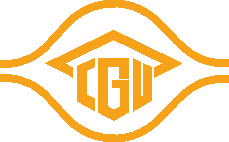 長庚大學接受捐款單  長庚大學接受捐款單  長庚大學接受捐款單  填表日期：   年  月  日基本資料捐 款 者統一編號/身份證字號/護照號碼基本資料聯絡電話（公）　　　　　　  （宅）                (手機)（公）　　　　　　  （宅）                (手機)（公）　　　　　　  （宅）                (手機)基本資料電子信箱服務單位基本資料通訊地址□□□-□□□□□□-□□□□□□-□□□基本資料身    分校友：民國   年                     (系/所/班)畢業教職員 學生家長 企業機構 社會人士 其他       校友：民國   年                     (系/所/班)畢業教職員 學生家長 企業機構 社會人士 其他       校友：民國   年                     (系/所/班)畢業教職員 學生家長 企業機構 社會人士 其他       捐款內容單筆捐款於民國   年  月  日單筆捐款新台幣           元整外幣      金/幣          元整捐款內容定期定額捐款本人同意以信用卡定期定額捐助【長庚大學】，捐款方式如下：自民國   年   月至   年   月，定期 每月    每年 捐款一次，每次捐款          元整本人同意以信用卡定期定額捐助【長庚大學】，捐款方式如下：自民國   年   月至   年   月，定期 每月    每年 捐款一次，每次捐款          元整捐款內容捐款用途1.指定捐贈「長庚大學經濟文化不利學生獎助學金(高教深耕計畫)」1.指定捐贈「長庚大學經濟文化不利學生獎助學金(高教深耕計畫)」捐款內容捐款用途2.指定捐贈「長庚大學校史館成立計畫」2.指定捐贈「長庚大學校史館成立計畫」捐款內容捐款用途3.其他指定捐贈                   (院/系/所/專案或活動名稱)※本人願意將此次捐款總額提撥40%或______________元至：「長庚大學經濟文化不利學生獎助學金應用專帳」 「長庚大學校史館成立計畫」3.其他指定捐贈                   (院/系/所/專案或活動名稱)※本人願意將此次捐款總額提撥40%或______________元至：「長庚大學經濟文化不利學生獎助學金應用專帳」 「長庚大學校史館成立計畫」捐款內容捐款用途4.不指定捐款用途，由學校統籌運用。4.不指定捐款用途，由學校統籌運用。捐款方式現金請連絡受贈單位(其他指定用途捐款)或秘書室(不指定用途及指定捐款)代為繳款。請連絡受贈單位(其他指定用途捐款)或秘書室(不指定用途及指定捐款)代為繳款。請連絡受贈單位(其他指定用途捐款)或秘書室(不指定用途及指定捐款)代為繳款。請連絡受贈單位(其他指定用途捐款)或秘書室(不指定用途及指定捐款)代為繳款。請連絡受贈單位(其他指定用途捐款)或秘書室(不指定用途及指定捐款)代為繳款。請連絡受贈單位(其他指定用途捐款)或秘書室(不指定用途及指定捐款)代為繳款。捐款方式支票抬頭請寫「長庚大學」，並註明禁止背書轉讓後，以掛號郵寄至「長庚大學秘書室」抬頭請寫「長庚大學」，並註明禁止背書轉讓後，以掛號郵寄至「長庚大學秘書室」抬頭請寫「長庚大學」，並註明禁止背書轉讓後，以掛號郵寄至「長庚大學秘書室」抬頭請寫「長庚大學」，並註明禁止背書轉讓後，以掛號郵寄至「長庚大學秘書室」抬頭請寫「長庚大學」，並註明禁止背書轉讓後，以掛號郵寄至「長庚大學秘書室」抬頭請寫「長庚大學」，並註明禁止背書轉讓後，以掛號郵寄至「長庚大學秘書室」捐款方式銀行匯款匯(轉)入銀行「元大銀行長庚分行」，代碼「806」；戶名「長庚大學」；帳號「00108100045611」 轉出帳戶末五碼：          匯(轉)入銀行「元大銀行長庚分行」，代碼「806」；戶名「長庚大學」；帳號「00108100045611」 轉出帳戶末五碼：          匯(轉)入銀行「元大銀行長庚分行」，代碼「806」；戶名「長庚大學」；帳號「00108100045611」 轉出帳戶末五碼：          匯(轉)入銀行「元大銀行長庚分行」，代碼「806」；戶名「長庚大學」；帳號「00108100045611」 轉出帳戶末五碼：          匯(轉)入銀行「元大銀行長庚分行」，代碼「806」；戶名「長庚大學」；帳號「00108100045611」 轉出帳戶末五碼：          匯(轉)入銀行「元大銀行長庚分行」，代碼「806」；戶名「長庚大學」；帳號「00108100045611」 轉出帳戶末五碼：          捐款方式ATM轉帳匯(轉)入銀行「元大銀行長庚分行」，代碼「806」；戶名「長庚大學」；帳號「00108100045611」 轉出帳戶末五碼：          匯(轉)入銀行「元大銀行長庚分行」，代碼「806」；戶名「長庚大學」；帳號「00108100045611」 轉出帳戶末五碼：          匯(轉)入銀行「元大銀行長庚分行」，代碼「806」；戶名「長庚大學」；帳號「00108100045611」 轉出帳戶末五碼：          匯(轉)入銀行「元大銀行長庚分行」，代碼「806」；戶名「長庚大學」；帳號「00108100045611」 轉出帳戶末五碼：          匯(轉)入銀行「元大銀行長庚分行」，代碼「806」；戶名「長庚大學」；帳號「00108100045611」 轉出帳戶末五碼：          匯(轉)入銀行「元大銀行長庚分行」，代碼「806」；戶名「長庚大學」；帳號「00108100045611」 轉出帳戶末五碼：          捐款方式信用卡授權(新臺幣)※由長庚大學負擔手續費持卡人姓名卡別卡別VISA  MasterCard  JCBVISA  MasterCard  JCB捐款方式信用卡授權(新臺幣)※由長庚大學負擔手續費卡號     -      -      -          -      -      -          -      -      -          -      -      -          -      -      -     捐款方式信用卡授權(新臺幣)※由長庚大學負擔手續費發卡銀行(非必填)背面三碼背面三碼捐款方式信用卡授權(新臺幣)※由長庚大學負擔手續費有效期限   月   年（西元）   月   年（西元）   月   年（西元）   月   年（西元）   月   年（西元）捐款方式信用卡授權(新臺幣)※由長庚大學負擔手續費本人同意以本信用卡捐助長庚大學，捐助方式及額度依捐款內容辦理。(請親自簽名需與信用卡簽名一致)        持卡人簽名:               本人同意以本信用卡捐助長庚大學，捐助方式及額度依捐款內容辦理。(請親自簽名需與信用卡簽名一致)        持卡人簽名:               本人同意以本信用卡捐助長庚大學，捐助方式及額度依捐款內容辦理。(請親自簽名需與信用卡簽名一致)        持卡人簽名:               本人同意以本信用卡捐助長庚大學，捐助方式及額度依捐款內容辦理。(請親自簽名需與信用卡簽名一致)        持卡人簽名:               本人同意以本信用卡捐助長庚大學，捐助方式及額度依捐款內容辦理。(請親自簽名需與信用卡簽名一致)        持卡人簽名:               本人同意以本信用卡捐助長庚大學，捐助方式及額度依捐款內容辦理。(請親自簽名需與信用卡簽名一致)        持卡人簽名:               收據毋須寄送收據上傳國稅局不寄送紙本收據(請另填個人捐款上傳國稅局授權書※公司企業/團體不適用)毋須寄送收據上傳國稅局不寄送紙本收據(請另填個人捐款上傳國稅局授權書※公司企業/團體不適用)毋須寄送收據上傳國稅局不寄送紙本收據(請另填個人捐款上傳國稅局授權書※公司企業/團體不適用)毋須寄送收據上傳國稅局不寄送紙本收據(請另填個人捐款上傳國稅局授權書※公司企業/團體不適用)毋須寄送收據上傳國稅局不寄送紙本收據(請另填個人捐款上傳國稅局授權書※公司企業/團體不適用)毋須寄送收據上傳國稅局不寄送紙本收據(請另填個人捐款上傳國稅局授權書※公司企業/團體不適用)毋須寄送收據上傳國稅局不寄送紙本收據(請另填個人捐款上傳國稅局授權書※公司企業/團體不適用)收據抬頭名稱：同捐款人	指定                           寄送地址：同通訊地址	其他                           抬頭名稱：同捐款人	指定                           寄送地址：同通訊地址	其他                           抬頭名稱：同捐款人	指定                           寄送地址：同通訊地址	其他                           抬頭名稱：同捐款人	指定                           寄送地址：同通訊地址	其他                           抬頭名稱：同捐款人	指定                           寄送地址：同通訊地址	其他                           抬頭名稱：同捐款人	指定                           寄送地址：同通訊地址	其他                           抬頭名稱：同捐款人	指定                           寄送地址：同通訊地址	其他                           收據捐贈費用列舉為個人綜合所得總額20%，企業營利所得總額10%；若透過「財團法人私立學校興學基金會」並指定學校「長庚大學」，捐贈費用列舉則提高為個人綜合所得總額50%，企業營利所得總額25%。（捐基金會表單另填）捐贈費用列舉為個人綜合所得總額20%，企業營利所得總額10%；若透過「財團法人私立學校興學基金會」並指定學校「長庚大學」，捐贈費用列舉則提高為個人綜合所得總額50%，企業營利所得總額25%。（捐基金會表單另填）捐贈費用列舉為個人綜合所得總額20%，企業營利所得總額10%；若透過「財團法人私立學校興學基金會」並指定學校「長庚大學」，捐贈費用列舉則提高為個人綜合所得總額50%，企業營利所得總額25%。（捐基金會表單另填）捐贈費用列舉為個人綜合所得總額20%，企業營利所得總額10%；若透過「財團法人私立學校興學基金會」並指定學校「長庚大學」，捐贈費用列舉則提高為個人綜合所得總額50%，企業營利所得總額25%。（捐基金會表單另填）捐贈費用列舉為個人綜合所得總額20%，企業營利所得總額10%；若透過「財團法人私立學校興學基金會」並指定學校「長庚大學」，捐贈費用列舉則提高為個人綜合所得總額50%，企業營利所得總額25%。（捐基金會表單另填）捐贈費用列舉為個人綜合所得總額20%，企業營利所得總額10%；若透過「財團法人私立學校興學基金會」並指定學校「長庚大學」，捐贈費用列舉則提高為個人綜合所得總額50%，企業營利所得總額25%。（捐基金會表單另填）捐贈費用列舉為個人綜合所得總額20%，企業營利所得總額10%；若透過「財團法人私立學校興學基金會」並指定學校「長庚大學」，捐贈費用列舉則提高為個人綜合所得總額50%，企業營利所得總額25%。（捐基金會表單另填）聲明一、是否同意將姓名等資料刊登於本校網站或刊物，以為公開徵信之用？ 同意             不同意公布姓名，此項善舉以「長庚人」之名徵信。二、本人之捐贈，無不當利益之連結，如有違法情事悉依相關法律或規定辦理。三、本人已知悉並同意依貴校「捐贈管理暨致謝辦法」規定辦理捐贈事宜；若為指定用途(單位)捐贈收入，有下列情形者，將由學校統籌運用：1.原捐贈目的已達成，或捐贈用途已不存在者；2.指定用途捐款連續三年以上未異動者。四、本表單之個人資料，同意作為本校捐款統計、報部、刊登捐款紀錄及校友聯誼之用，不作它用，並依「個人資料保護法」之規定使用，相關使用說明，請翻閱背面同意書。本人已確認上述各項資料與聲明，捐贈者簽名：                一、是否同意將姓名等資料刊登於本校網站或刊物，以為公開徵信之用？ 同意             不同意公布姓名，此項善舉以「長庚人」之名徵信。二、本人之捐贈，無不當利益之連結，如有違法情事悉依相關法律或規定辦理。三、本人已知悉並同意依貴校「捐贈管理暨致謝辦法」規定辦理捐贈事宜；若為指定用途(單位)捐贈收入，有下列情形者，將由學校統籌運用：1.原捐贈目的已達成，或捐贈用途已不存在者；2.指定用途捐款連續三年以上未異動者。四、本表單之個人資料，同意作為本校捐款統計、報部、刊登捐款紀錄及校友聯誼之用，不作它用，並依「個人資料保護法」之規定使用，相關使用說明，請翻閱背面同意書。本人已確認上述各項資料與聲明，捐贈者簽名：                一、是否同意將姓名等資料刊登於本校網站或刊物，以為公開徵信之用？ 同意             不同意公布姓名，此項善舉以「長庚人」之名徵信。二、本人之捐贈，無不當利益之連結，如有違法情事悉依相關法律或規定辦理。三、本人已知悉並同意依貴校「捐贈管理暨致謝辦法」規定辦理捐贈事宜；若為指定用途(單位)捐贈收入，有下列情形者，將由學校統籌運用：1.原捐贈目的已達成，或捐贈用途已不存在者；2.指定用途捐款連續三年以上未異動者。四、本表單之個人資料，同意作為本校捐款統計、報部、刊登捐款紀錄及校友聯誼之用，不作它用，並依「個人資料保護法」之規定使用，相關使用說明，請翻閱背面同意書。本人已確認上述各項資料與聲明，捐贈者簽名：                一、是否同意將姓名等資料刊登於本校網站或刊物，以為公開徵信之用？ 同意             不同意公布姓名，此項善舉以「長庚人」之名徵信。二、本人之捐贈，無不當利益之連結，如有違法情事悉依相關法律或規定辦理。三、本人已知悉並同意依貴校「捐贈管理暨致謝辦法」規定辦理捐贈事宜；若為指定用途(單位)捐贈收入，有下列情形者，將由學校統籌運用：1.原捐贈目的已達成，或捐贈用途已不存在者；2.指定用途捐款連續三年以上未異動者。四、本表單之個人資料，同意作為本校捐款統計、報部、刊登捐款紀錄及校友聯誼之用，不作它用，並依「個人資料保護法」之規定使用，相關使用說明，請翻閱背面同意書。本人已確認上述各項資料與聲明，捐贈者簽名：                一、是否同意將姓名等資料刊登於本校網站或刊物，以為公開徵信之用？ 同意             不同意公布姓名，此項善舉以「長庚人」之名徵信。二、本人之捐贈，無不當利益之連結，如有違法情事悉依相關法律或規定辦理。三、本人已知悉並同意依貴校「捐贈管理暨致謝辦法」規定辦理捐贈事宜；若為指定用途(單位)捐贈收入，有下列情形者，將由學校統籌運用：1.原捐贈目的已達成，或捐贈用途已不存在者；2.指定用途捐款連續三年以上未異動者。四、本表單之個人資料，同意作為本校捐款統計、報部、刊登捐款紀錄及校友聯誼之用，不作它用，並依「個人資料保護法」之規定使用，相關使用說明，請翻閱背面同意書。本人已確認上述各項資料與聲明，捐贈者簽名：                一、是否同意將姓名等資料刊登於本校網站或刊物，以為公開徵信之用？ 同意             不同意公布姓名，此項善舉以「長庚人」之名徵信。二、本人之捐贈，無不當利益之連結，如有違法情事悉依相關法律或規定辦理。三、本人已知悉並同意依貴校「捐贈管理暨致謝辦法」規定辦理捐贈事宜；若為指定用途(單位)捐贈收入，有下列情形者，將由學校統籌運用：1.原捐贈目的已達成，或捐贈用途已不存在者；2.指定用途捐款連續三年以上未異動者。四、本表單之個人資料，同意作為本校捐款統計、報部、刊登捐款紀錄及校友聯誼之用，不作它用，並依「個人資料保護法」之規定使用，相關使用說明，請翻閱背面同意書。本人已確認上述各項資料與聲明，捐贈者簽名：                一、是否同意將姓名等資料刊登於本校網站或刊物，以為公開徵信之用？ 同意             不同意公布姓名，此項善舉以「長庚人」之名徵信。二、本人之捐贈，無不當利益之連結，如有違法情事悉依相關法律或規定辦理。三、本人已知悉並同意依貴校「捐贈管理暨致謝辦法」規定辦理捐贈事宜；若為指定用途(單位)捐贈收入，有下列情形者，將由學校統籌運用：1.原捐贈目的已達成，或捐贈用途已不存在者；2.指定用途捐款連續三年以上未異動者。四、本表單之個人資料，同意作為本校捐款統計、報部、刊登捐款紀錄及校友聯誼之用，不作它用，並依「個人資料保護法」之規定使用，相關使用說明，請翻閱背面同意書。本人已確認上述各項資料與聲明，捐贈者簽名：                